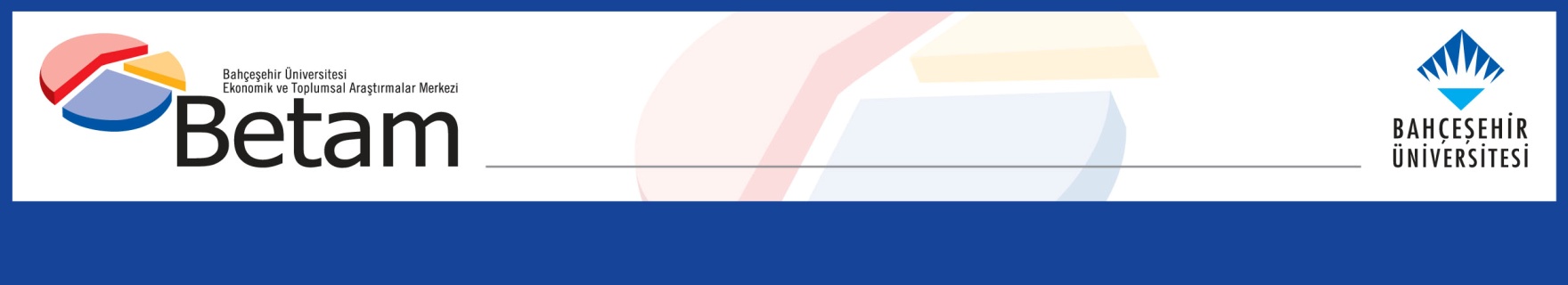 	DECREASE IN UNEMPLOYMENT CONTINUES	Seyfettin Gürsel*, Gökçe Uysal   and Yazgı Genç***Executive SummarySeasonally adjusted labor market data show that non-agricultural unemployment rate decreased by 0.1 percentage points in the period of November from October reaching 12.1 percent.  In this period, employment increased in the construction and services sector by 35 and 87 thousand respectively while employment did not change in the manufacturing sector. Betam’s forecasting model predicts that the non-agricultural unemployment will decrease to 11.8 percent in the period of December 2017. On the other hand, according to seasonally adjusted labour data, difference in non-agricultural unemployment rate by gender decreased. From November 2016 to November 2017, the unemployment rate of female decreased by 2.8 percentage points reaching 17.3 percent and the rate for males decreased by 1.6 percentage points and reached 9.8 percent. Strong increase in employment and labor force According to seasonally adjusted labor market data, in the period of November 2017 compared to October 2017, the non-agricultural labor force increased by 109 thousand and reached 26 million 440 thousand while the number of employed in non-agricultural sectors increased by 122 thousand and reached 23 million 241 thousand (Figure 1, Table 1). As result, the number of unemployed in non-agricultural sectors decreased by 13 thousand and recorded as 3 million 169 thousand and the non-agricultural unemployment rate decreased from 12.2 percent to 12.1 percent. Nevertheless, the declining unemployment rate slows down but continues. Figure 1 Seasonally adjusted non-agricultural labor force, employment, and unemployment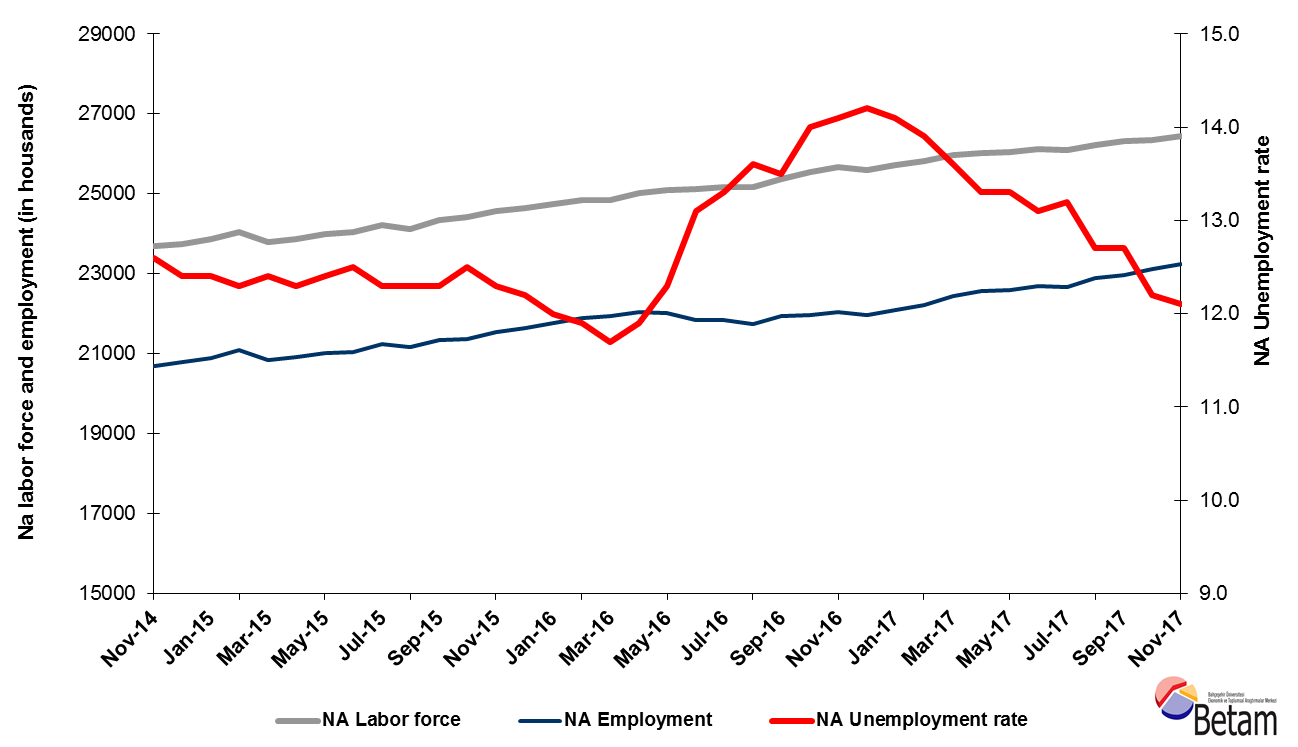 Source: Turkstat, BetamDecrease in unemployment rate is expected in the period of December 2017  Betam's forecasting model had predicted that the seasonally adjusted non-agricultural unemployment rate would remain at 12.2 in the period of November 2017. However, seasonally adjusted non-agricultural unemployment rate in November 2017 decreased by 0,1 percentage points and reached 12.1 compared to the previous period. Betam’s forecasting model predicts the seasonally adjusted December 2017 non-agricultural unemployment will decrease to 11,8 percent. Forecasting model details are available on Betam's website. Kariyer.net application per vacancy series used in the Betam forecasting model is depicted in Figure 3. Kariyer.net series is only one of the inputs of Betam forecast model. Indeed, several variables such as employment agency (İŞKUR) data, reel sector confidence index, capacity utilization rate are used in forecasting. Taken into account all these factors, Betam's forecasting model predicts that seasonally adjusted non-agricultural unemployment rate will decline to 11.8 in the period of December 2017. Figure 2 Seasonally adjusted non-agricultural unemployment rate and application per vacancy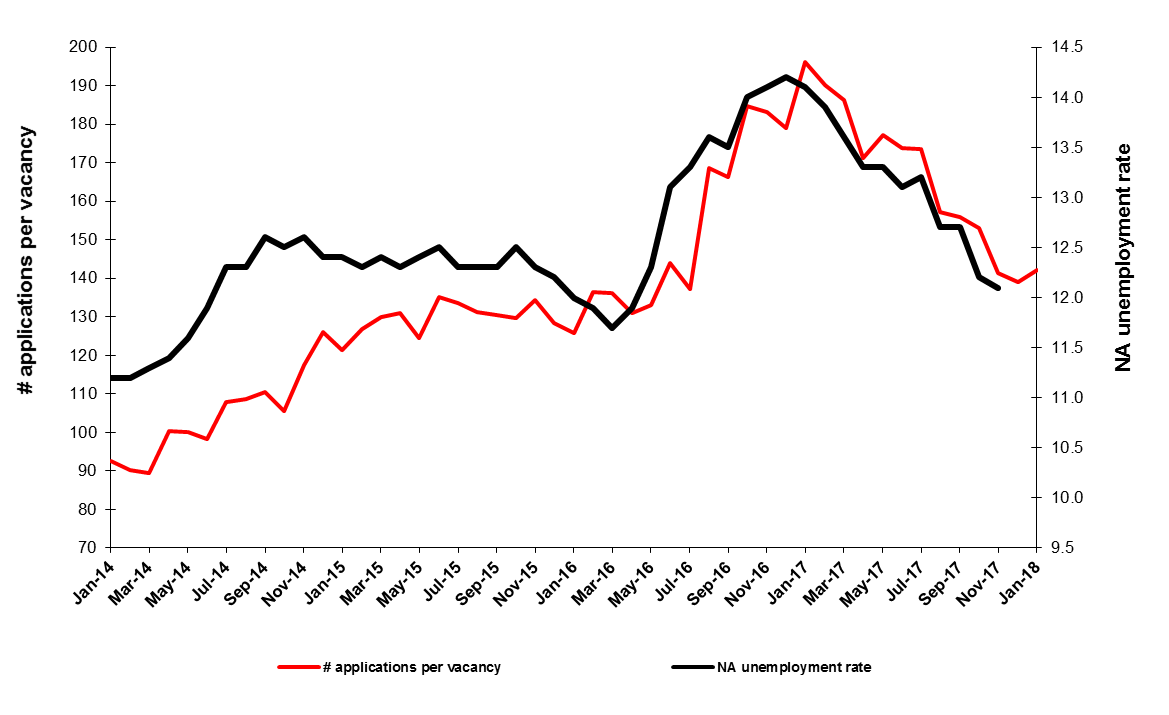 Source: Kariyer.net, Turkstat, BetamEmployment increases in services and construction According to seasonally adjusted sectoral labor market data, in November 2017 compared to October employment increased in all sectors except in manufacturing (Figure 3, Table 2). An unchanged employment has been observed in manufacture sectors in the period of November 2017, while employment had increased by 49 thousand in this sector in the period of October 2017. In the construction sector 35 thousand employment increase is observed in November 2017 while employment had decreased by 7 thousand in October 2017. Employment in services continued its increase in the period of November 2017 by 87 thousand.  900 thousand additional employment has been created in this sector since the beginning of 2017.  Figure 3: Employment by sectors (in thousands)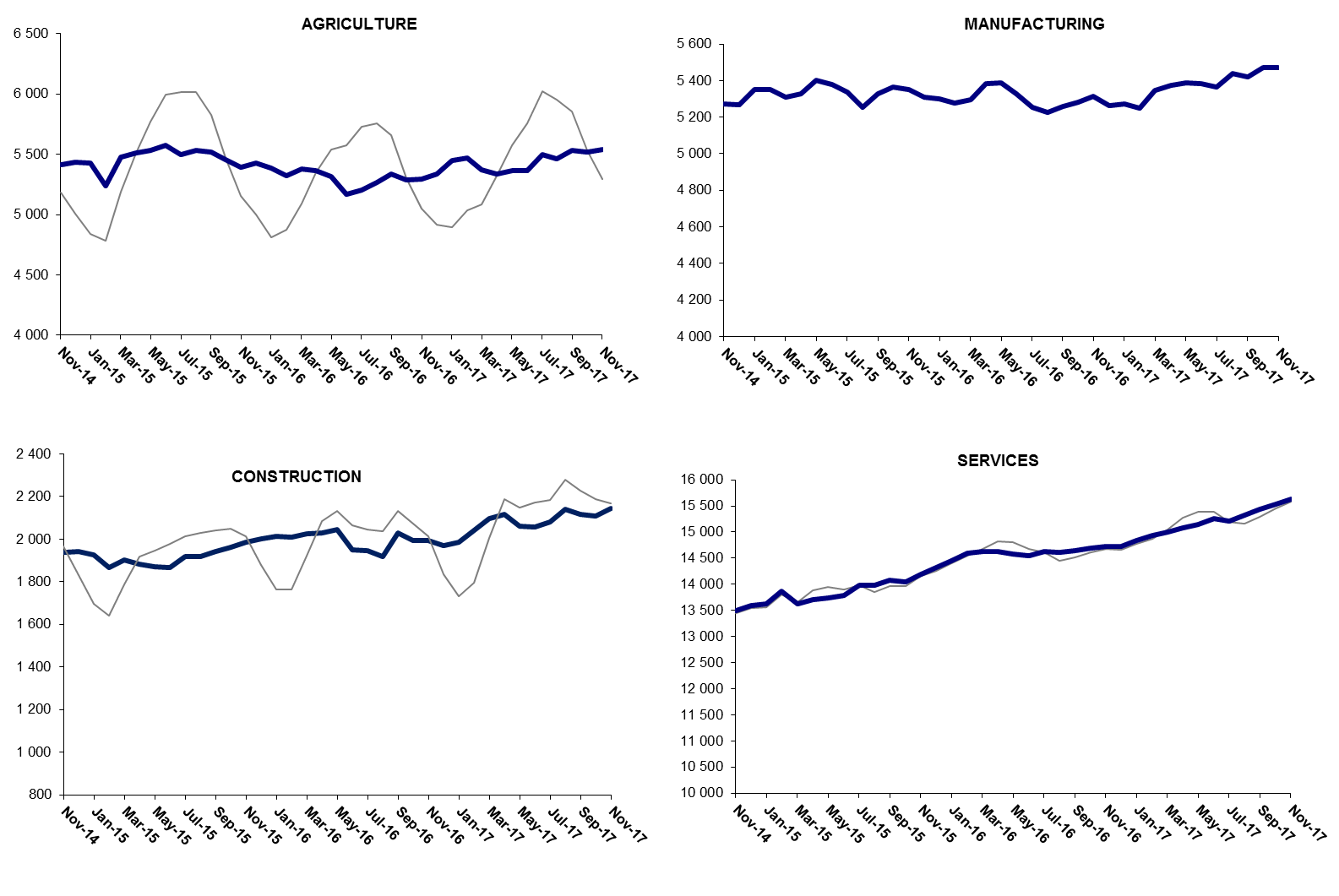 Source: TURKSTAT, Betam The number of non-agricultural unemployed decreased by 447 thousand within a year From November 2016 to November 2017 non-agricultural labor force increased by 758 thousand (3.0 percent) and non-agricultural employment by 1 million 205 thousand (5.5 percent) (Figure 4). Thus, the decrease in non-agricultural unemployed decreased by 447 thousand and attained 3 million 226 thousand (Figure 4). Annual increases in non-agricultural employment exceed one million people since the period of August 2017. In the last three periods, increases in non-agricultural labor force are relatively weak; thus, the non-agricultural unemployed decreased rapidly. Figure 4 Year-on-year changes in non-agricultural labor force, employment, and unemployment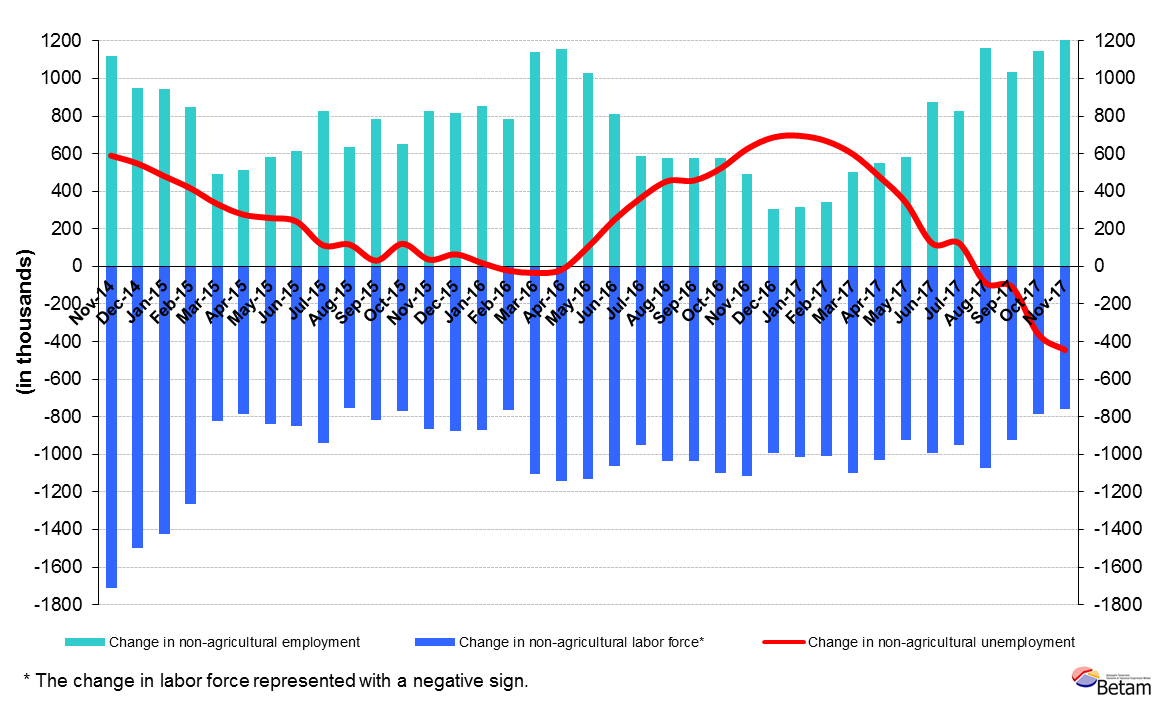 Source: Turkstat, BetamLimited increase in female and male unemployment difference  Figure 5 shows seasonally adjusted non-agricultural unemployment rate for males (green) and for females (purple). From the period of October 2017 to the period of November 2017, the non-agricultural female unemployment rate remained at 17.3 percent while the non-agricultural male employment rate decreased by 0.1 percentage points and recorded as 9.8 percent. It is worthy to notice that on yearly basis, the non-agricultural female unemployment rate decreased from 20.1 to 17.3 percent (2.8 percentage points) and male unemployment rate by 11.8 percent to 9.8 percent (2.0 percentage points). So, the gender gap in non-agricultural unemployment has been narrowed. Figure 5: Seasonally adjusted nonagricultural unemployment rate by gender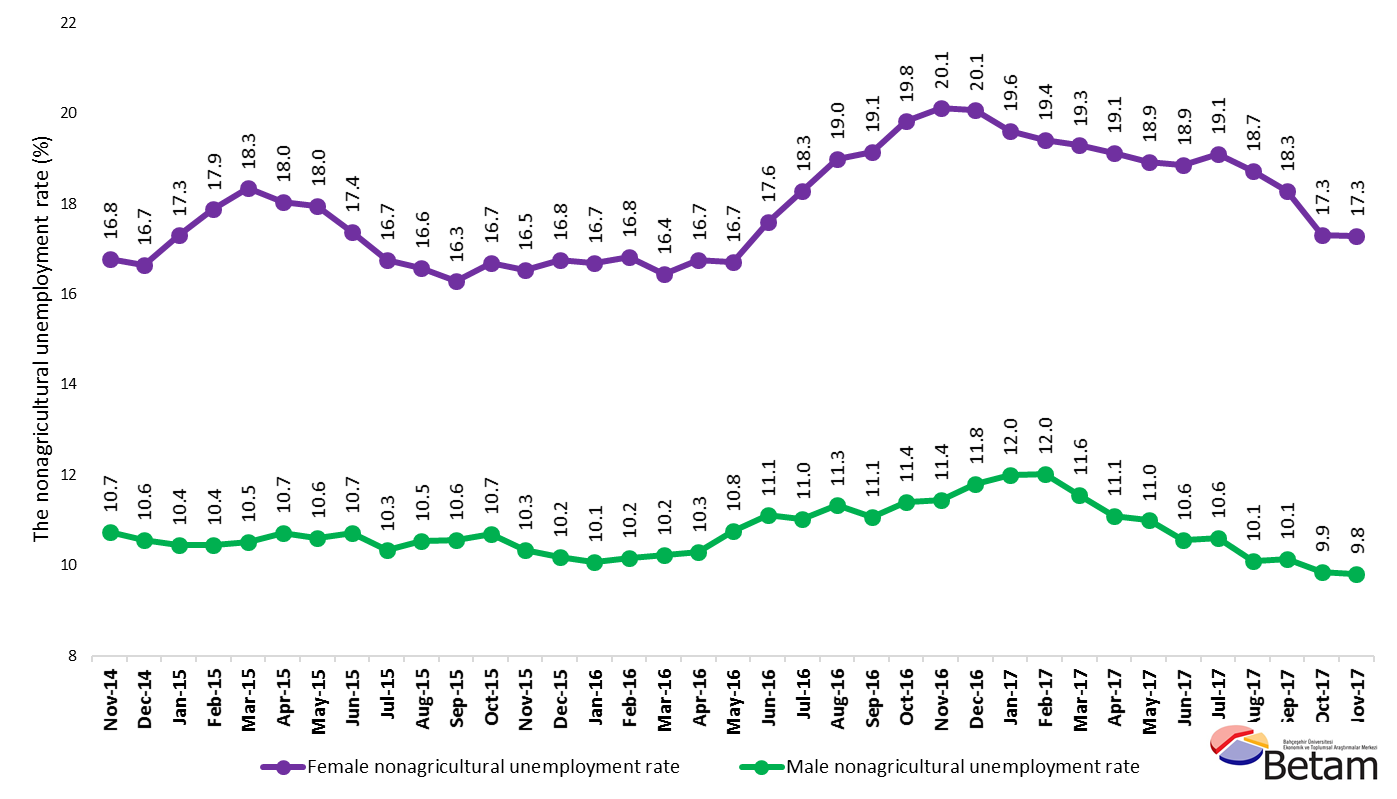 Source: Turkstat, BetamTable 1 Seasonally adjusted non-agricultural labor market indicators (in thousands) * Source: Turkstat, BetamTable 2 Seasonally adjusted employment by sectors (in thousands) *Source: Turkstat, BetamTable 3: Seasonally adjusted non-agricultural labor force by gender (thousands) Source: Turkstat, BetamLabor forceEmploymentUnemploymentUnemployment rateMonthly changesMonthly changesMonthly changesOctober-142365320696295712.5%Labor forceEmploymentUnemploymentNovember-142368520701298412.6%33528December-142374420800294412.4%5999-40January-152385520897295812.4%1119714February-152404721089295812.3%1921920March-152378020831294912.4%-267-258-9April-152385520921293412.3%7690-14May-152398321009297412.4%1288840June-152403521031300412.5%532231July-152422021241297912.3%185210-25August-152412421157296712.3%-96-84-12September-152434521351299412.3%22119427October-152442121368305312.5%751758November-152455921538302112.3%138170-32December-152463921633300612.2%8095-15January-162473021762296812.0%91129-38February-162483421879295511.9%105117-12March-162485321945290811.7%1866-48April-162501122035297611.9%1599069May-162509722010308712.3%86-25111June-162512221831329113.1%25-179204July-162517821829334913.3%56-258August-162516821745342313.6%-10-8474September-162535621933342313.5%1881880October-162554221966357614.0%18633153November-162565722039361814.1%1157342December-162559421960363414.2%-62-7917January-172571522089362614.1%120129-9February-172580722220358713.9%92131-39March-172596822436353213.6%160216-56April-172602122560346113.3%53124-71May-172605022585346513.3%29254June-172611422693342113.1%64108-44July-172610122656344513.2%-13-3724August-172622822897333112.7%127241-114September-172631022969334112.7%827210October-172633123119321212.2%21150-129November-172644023241319912.1%109122-13AgricultureManufacturingConstructionServiceMonthly changesMonthly changesMonthly changesMonthly changesOctober-1453815353190813435AgricultureManufacturingConstructionServiceNovember-145412527319381349031-803055December-145434526619401359522-72105January-1554265349192713621-883-1326February-1552395351186713870-1872-60249March-1554765308190113623237-4334-247April-15551053261883137123418-1889May-15553554041871137332578-1221June-155573538018671378438-24-451July-1555005336191913985-73-4452201August-155533525219171398833-84-23September-1555185327194014084-15752396October-1554555363196214044-633622-40November-1553955353198714198-60-1025154December-155426531120011432031-4214122January-1653835300201214450-43-1111130February-1653245276200814594-59-24-4144March-165378529520251462554191731April-1653625381203014624-16865-1May-1653165386204614578-46516-46June-1651725330195014551-144-56-96-27July-165206525419451463034-76-579August-165270522419171460464-30-28-26September-1653405260202714646703611042October-1652915282199514690-4922-3244November-1652985316199414728734-138December-165336526519701472538-51-24-3January-1754505274198514831114915106February-175471525120421492721-235796March-1753725346209814993-99955666April-1753395372211515073-33261780May-17536353862061151392414-5466June-17536453832055152551-3-6116July-1754965363208015213132-2025-42August-1754635437213815321-337458108September-175531542121171543168-16-21110October-1755185470211015539-1349-7108November-17553954702145156262103587Female Labor ForceFemale EmploymentFemale UnemployedMale Labor ForceMale EmploymentMale UnemployedNovember-1463995325107417241153901852December-1464195350106917333155031831January-1565055380112517322155141808February-1565655392117317425156051819March-1565205325119617243154291814April-1565405360118017299154451854May-1566235434118917351155121838June-1566545498115617429155611868July-1567475617113017493156861807August-1567125600111217487156461841September-1567585658110017587157291858October-1567805649113217630157441886November-1568735737113617630158061824December-1569735805116817660158621798January-1670175846117117678158981780February-1670535867118717717159171800March-1670575897116017823159991824April-1671415945119617856160171839May-1671735975119817930160001930June-1672585981127717872158881984July-1672685939132817926159501976August-1673255935139017919158902029September-1673755964141117987159981990October-1674415967147518064160062058November-1674575957150018156160772079December-1674625965149718151160112141January-1774575994146318259160672192February-1775196060145918257160652193March-1776126144146818379162552125April-1775986145145318410163692041May-1776496202144818375163562019June-1776666221144518468165201949July-1776786211146718465165061959August-1777316284144718578167021876September-1777656345142018531166541877October-1777916443134818499166771823November-1778406485135618559167381821